Bachelor of Civil Engineering Nadu, India. ( 2004 – 2008)EMPLOYMENT DETAILS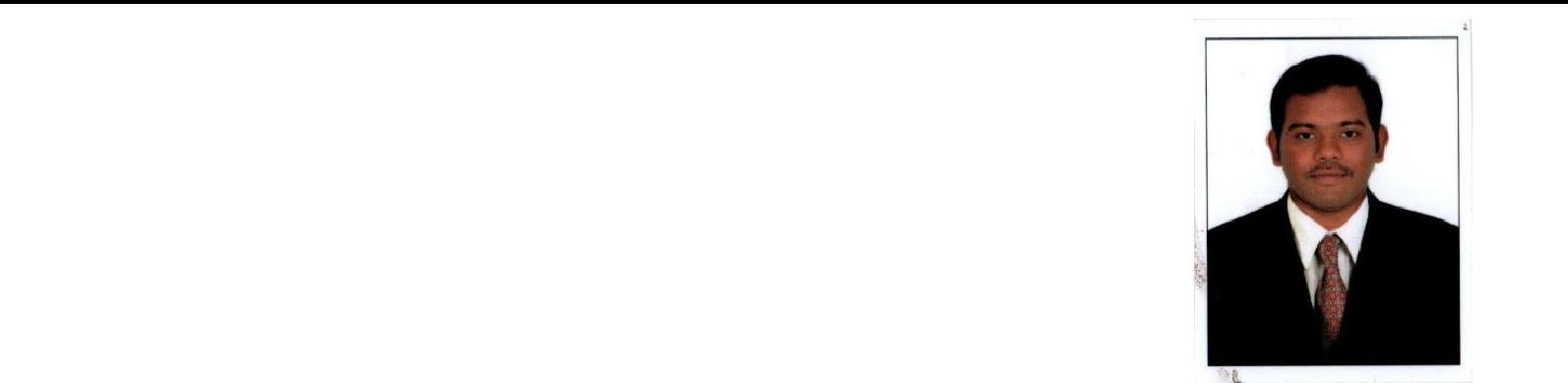 VASANTHA Email :  vasantha-226466@gulfjobseeker.com To secure a challenging position of Civil Engineer in a reputed organization, where I can effectively contribute my skills as a professional preferably high – rise buildings and infrastructure works.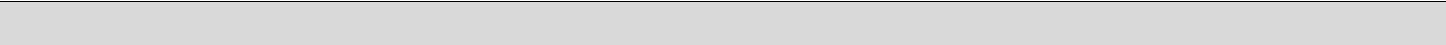 CAREER OVERVIEW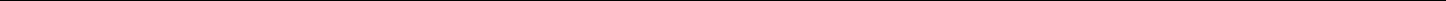 Civil Engineer with over 1 year experience in a Facilities and Contracting company in Dubai, UAE and 9 years in India.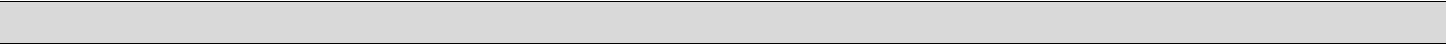 EDUCATIONAL QUALIFICATIONSfrom Jerusalem college of Engineering, Anna University, TamilRoles & Responsibilities:Planning and implementation of quality work at site and also responsibleDevelopment of projects to ensure the safety, time schedules, Labour resource management, qualitychecks.Ensure materials resources to complete the project within the timelines.Conducting Tools box Talks for each and every activities.Conducting site meetings with Contractor, Consultants & Clients.Coordination with the consultants / architects for the details on time.Implementing HSEQ regulatory and checking risk assessment before starting an activities.Arranging the Material and Manpower for next day works.Preparing weekly program to meet the schedule for completing the project on time.Preparation of Bar Bending ScheduleInspection of Reinforcement Rods & ShutteringIn India:Since July 2015 to May 2017 as Project Engineer with Ozone Group, ChennaiPROJECT - THE METROZONE - The Multi-storey Luxury apartments which contains 26 towers with 2 BHK, 2.5 BHK, 3BHk, 4BHK, duplex penthouses. Each tower has 16 floors and 2 Basements car parking with 62,000sq.ft clubhouse with all amenities, Wi-fi compound, Swimming Pool, Amphitheatre, cricket net, tennis court etc.ROLE :Supervising the construction and finishing works.Development of projects to ensure the safety, time schedules, Labour resource management, quality checks.Ensure materials resources to complete the project within the timelines.Checking of contractors bills, quantity arriving for executed site works.Inspecting the completed flats for final snag and handing over the flat to the customer satisfaction.Attending customer complaints which is under DLP.From May 2013 to Dec 2014 as Project Engineer with S&P Foundation, ChennaiPROJECT - THE LIVING SPACES- The Living spaces is a residential integrated township project located in West Mogappair, Chennai. The Phase 1 consist of 592 elegant and contemporary apartments in 19blocks (stilt +4floors) spread across 10.91 acres with all amenities like gym, lounge, swimming pool, WTP, STP etc.ROLE : Supervising the construction and finishing works . Development of projects to ensure the safety, time schedules, Labour resource management, quality checks and ensure materials resources to complete the project within the timelines. Preparing measurement books for completed works on weekly basis. Preparing customization drawing and costing and transmitting the drawings to the contractors within the time before the stages is completed. Attending to the customer snag and handing over the flats to the customer satisfaction.From Feb 2011 to April 2013 as Senior Site Engineer with ETA STAR Property Developers, ChennaiPROJECT - THE WING HAVEN GARDEN - The Wing Haven Garden is a Infrastructure projects Done by ETA STAR which is located in OMR. The site spread across 55 acres of land development which all resources for the customers like Overhead Tank, UG Sump, Road works, STP, Landscapes, Waterline, Sewer line and drain works.ROLE : Supervising the each activities of the contractors. Checking the quality of materials and executing the work as per the drawings and norms. Checking Contractors bills and preparing estimation, Bar – bending schedule. Contacting contractors meeting on weekly basis and achieving the goals in given time schedule. Preparing Daily Worksheet and monthly progress reports.From Jan 2010 to August 2010 as AUTOCAD Engineer with VDB Projects Pvt Ltd, ChennaiPROJECT - Madurai Corporation SWD Projects: The projects is of developing Storm water drains, culverts all over the Madurai city.ROLE : Preparing SWD and culvert drawings. Preparing BOQ, Bar - bending schedule, daily progress reports, Daily labour reports. Coordinating with Corporation Official for bill submission .From June 2008 to June 2009 as GET with Jain Housing , ChennaiPROJECT – THE INSELI PARK: The luxury apartments nestled in site across 11 acres divided in 7 towers with stylish 2BHK and 3BHK apartments. Each Tower contains 17 floors + stilt+ basements.ROLE : Supervising the construction activities. Labour management, preparing Measurement book for work done in weekly basis. Preparing material stocklist, Daily progress report and daily labour reports.APPRECIATIONS:Got appreciation award as ‘ACTIVE TEAM MEMBER’ in the project, Construction of G+1 school building, Dubai, UAE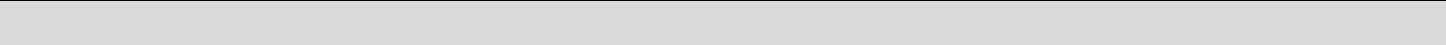 SKILL SETOperating Systems Programming Languages- Windows XP,7,10-Auto cad, MS officePROFESSIONAL TRAININGUndergone an In-plant training at Green Valley Shelters construction, Chennai. Acquired knowledge about Post – tension slab.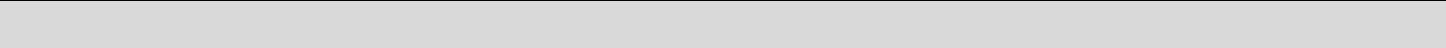 PERSONAL DETAILSIn UAIn UAE:E:PROJECT DETAILSPROJECT DETAILSPROJECT DETAILS: DAR AL MAREFA School, G+1 constuction of Schoolbuilding, Al Khawaneej, Dubai.ClientClient: Al GHURAIR: Al GHURAIRConsultantConsultant: Dubai ConsultantArchitectArchitect: Rafael Aranda ( RCR Arquitectes)Main ContractorMain ContractorMain Contractor: AG Facilities and contracting LLCDesignationDesignation: Site engineerName:Vasantha Date of Birth:29th September 1986Languages Known:English, Tamil.